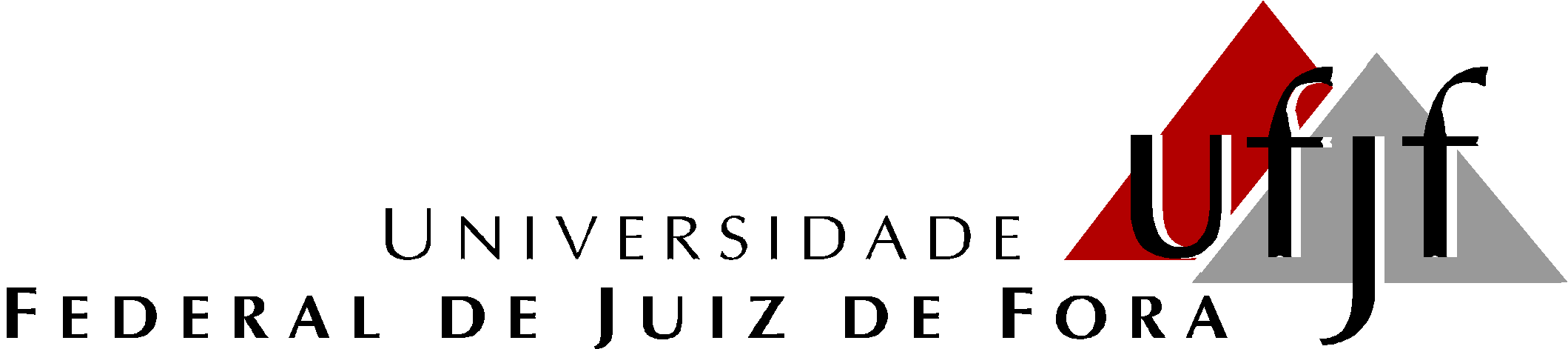 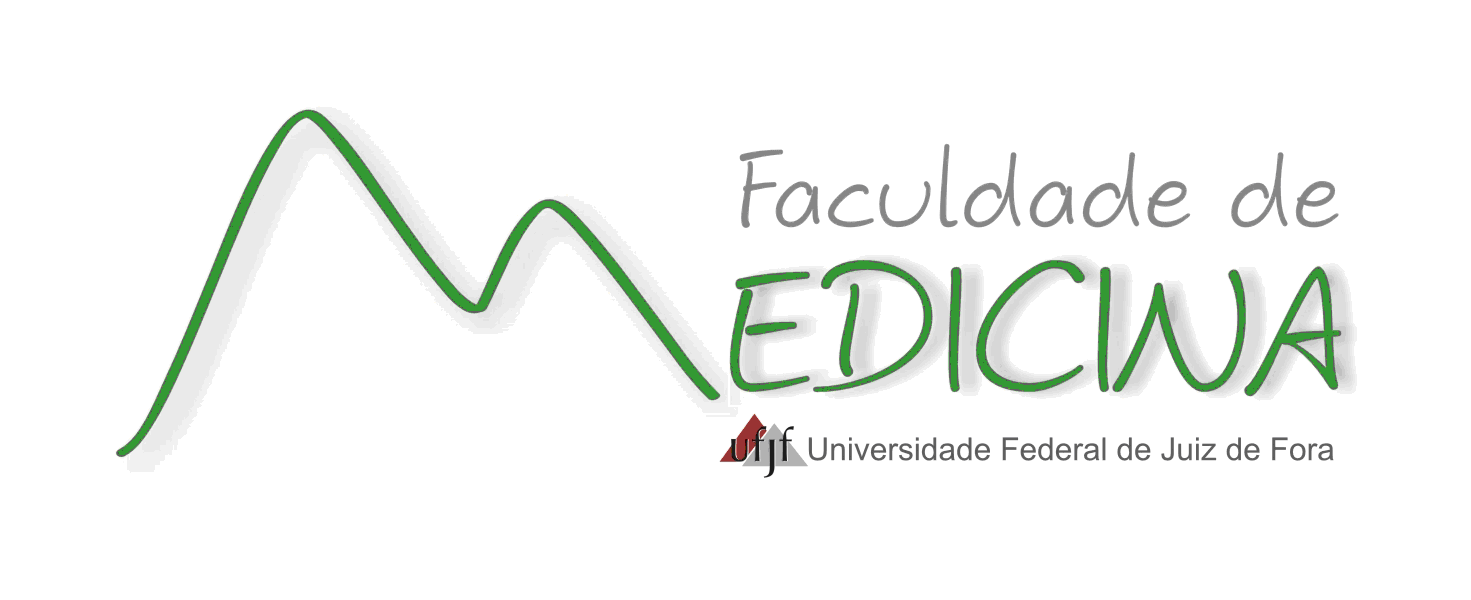 PÓS-GRADUAÇÃO EM SÁUDE - Faculdade de MedicinaEugênio do Nascimento, s/n – Dom Bosco – CEP 36038-330 – Juiz de Fora – MGTel. (32) 2102-3848  e-mail: ppgs.medicina@ufjf.edu.brCOMPOSIÇÃO DE BANCA EXAMINADORA (QUALIFICAÇÃO DOUTORADO):1 - IDENTIFICAÇÃO2 – PROJETO DE PESQUISA3 – LOCAL E DATA 4 – MEMBROS DA BANCA:MEMBROS TITULARES INTERNOS – PROFESSORES DA UFJFMEMBROS TITULARES EXTERNOS – PROFESSORES EXTERNOS À UFJFMEMBROS TITULARES EXTERNOS – PROFESSORES EXTERNOS À UFJFMEMBRO SUPLENTE INTERNO  – PROFESSOR DA UFJF:MEMBRO SUPLENTE EXTERNO  – PROFESSOR DA UFJF:Este formulário deverá ser encaminhado por e-mail para a Secretaria do PPgS 30 (trinta) dias antes da data da qualificação com:arquivo da tese/dissertação em PDFCarta Convite dos membros titulares da banca para assinatura da Coordenação;OBSERVAÇÕES: COMPOSIÇÃO DA BANCA EXAMINADORAOBSERVAÇÕES: COMPOSIÇÃO DA BANCA EXAMINADORAOBSERVAÇÕES: COMPOSIÇÃO DA BANCA EXAMINADORAOBSERVAÇÕES: COMPOSIÇÃO DA BANCA EXAMINADORAOBSERVAÇÕES: COMPOSIÇÃO DA BANCA EXAMINADORAParticipante Externo à UFJFParticipante InternoSuplente ExternoSuplente InternoQualificação Doutorado02020101TODOS OS MEMBROS DA BANCA EXAMINADORA, INCLUSIVE OS SUPLENTES, DEVERÃO TER O TÍTULO DE DOUTOR.PROFESSOR EXTERNO: Todo aquele que não possui vínculo com a UFJF. Podendo ser                                            Professor/Pesquisador de Universidade/Empresa Pública ou Privada.PROFESSOR INTERNO: O Professor Orientador conta como 01 (um) membro interno.COORIENTADOR: para a qualificação não é obrigatória a participação, só para a defesaPPgS – OUT/2021TODOS OS MEMBROS DA BANCA EXAMINADORA, INCLUSIVE OS SUPLENTES, DEVERÃO TER O TÍTULO DE DOUTOR.PROFESSOR EXTERNO: Todo aquele que não possui vínculo com a UFJF. Podendo ser                                            Professor/Pesquisador de Universidade/Empresa Pública ou Privada.PROFESSOR INTERNO: O Professor Orientador conta como 01 (um) membro interno.COORIENTADOR: para a qualificação não é obrigatória a participação, só para a defesaPPgS – OUT/2021TODOS OS MEMBROS DA BANCA EXAMINADORA, INCLUSIVE OS SUPLENTES, DEVERÃO TER O TÍTULO DE DOUTOR.PROFESSOR EXTERNO: Todo aquele que não possui vínculo com a UFJF. Podendo ser                                            Professor/Pesquisador de Universidade/Empresa Pública ou Privada.PROFESSOR INTERNO: O Professor Orientador conta como 01 (um) membro interno.COORIENTADOR: para a qualificação não é obrigatória a participação, só para a defesaPPgS – OUT/2021TODOS OS MEMBROS DA BANCA EXAMINADORA, INCLUSIVE OS SUPLENTES, DEVERÃO TER O TÍTULO DE DOUTOR.PROFESSOR EXTERNO: Todo aquele que não possui vínculo com a UFJF. Podendo ser                                            Professor/Pesquisador de Universidade/Empresa Pública ou Privada.PROFESSOR INTERNO: O Professor Orientador conta como 01 (um) membro interno.COORIENTADOR: para a qualificação não é obrigatória a participação, só para a defesaPPgS – OUT/2021TODOS OS MEMBROS DA BANCA EXAMINADORA, INCLUSIVE OS SUPLENTES, DEVERÃO TER O TÍTULO DE DOUTOR.PROFESSOR EXTERNO: Todo aquele que não possui vínculo com a UFJF. Podendo ser                                            Professor/Pesquisador de Universidade/Empresa Pública ou Privada.PROFESSOR INTERNO: O Professor Orientador conta como 01 (um) membro interno.COORIENTADOR: para a qualificação não é obrigatória a participação, só para a defesaPPgS – OUT/2021Aluno(a):Aluno(a):Nível:☐ Doutorado Telefones de contato:E-mail:E-mail:Título do Projeto:Linha de Pesquisa: Professor Orientador:CPF:e-mail:        Professor Coorientador (se houver):O Coorientador participará da banca:☐  Sim      ☐ NãoCPF:e-mail:  Local:     por webconferência, conforme Resolução nº 28/2021-CSPPData:Horário:1 – Nome:CPF:Departamento:E-mail:      E-mail:      E-mail:      2 – Nome:CPF:Departamento:E-mail:      E-mail:      E-mail:      Participante externo com participação remota: ☐  Sim      ☐ Não1 – Nome:CPF:Instituição de Vínculo:E-mail:      E-mail:      E-mail:      Participante externo com participação remota: ☐  Sim      ☐ Não2– Nome:CPF:Instituição de Vínculo:E-mail:      E-mail:      E-mail:      1 – Nome:CPF:Departamento:E-mail:      E-mail:      E-mail:      1 – Nome:CPF:Instituição de Vínculo:E-mail:      E-mail:      E-mail:      